      (　　       ) 班Your country is China !!! (1)　National flag/make/five stars【発表者：　　　　】_________________________________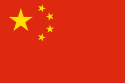 _________________________________(2)  Chinese/speak/in this country　【　　　　　　】_________________________________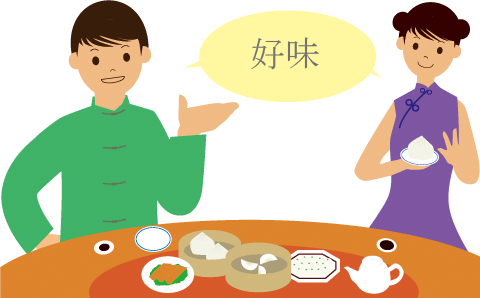 _________________________________(3)　The Geat Wall(万里の長城)/build/stone 【　　　   　】                   _　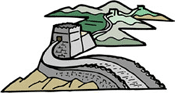 _________________________________                   ___________________________________(4) Koushi/bear/in this country　【　　　　 　】             _　　　　　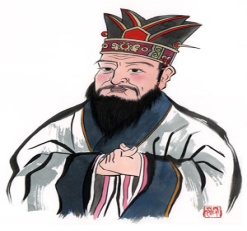 ____________________________________________________________________(5) Pekin Duck/eat/in this country 【　　　　　　】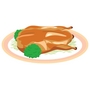 ________________________________________________________________________※発表する順番：（　）→（　）→（　）→（　）→（　）